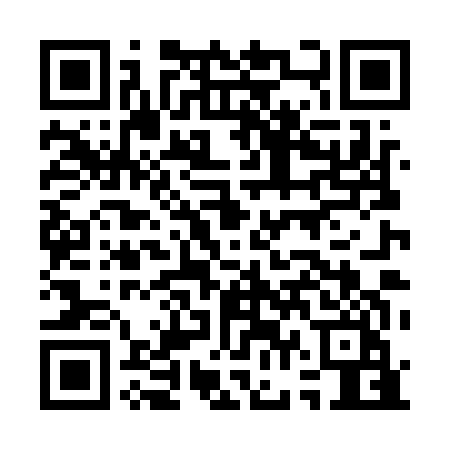 Prayer times for Agamenticus Station, Maine, USAMon 1 Apr 2024 - Tue 30 Apr 2024High Latitude Method: Angle Based RulePrayer Calculation Method: Islamic Society of North AmericaAsar Calculation Method: ShafiPrayer times provided by https://www.salahtimes.comDateDayFajrSunriseDhuhrAsrMaghribIsha1Mon5:046:2412:474:227:108:312Tue5:026:2212:464:227:118:323Wed5:006:2112:464:237:138:344Thu4:586:1912:464:237:148:355Fri4:566:1712:464:247:158:366Sat4:546:1512:454:247:168:387Sun4:526:1412:454:257:178:398Mon4:506:1212:454:257:188:419Tue4:486:1012:444:267:208:4210Wed4:466:0812:444:267:218:4411Thu4:446:0712:444:277:228:4512Fri4:426:0512:444:277:238:4713Sat4:406:0312:434:287:248:4814Sun4:386:0212:434:287:258:5015Mon4:366:0012:434:287:278:5116Tue4:345:5812:434:297:288:5317Wed4:325:5712:434:297:298:5418Thu4:305:5512:424:307:308:5619Fri4:285:5412:424:307:318:5720Sat4:265:5212:424:307:328:5921Sun4:245:5012:424:317:349:0022Mon4:225:4912:414:317:359:0223Tue4:205:4712:414:327:369:0324Wed4:185:4612:414:327:379:0525Thu4:175:4412:414:327:389:0626Fri4:155:4312:414:337:399:0827Sat4:135:4112:414:337:419:1028Sun4:115:4012:414:347:429:1129Mon4:095:3812:404:347:439:1330Tue4:075:3712:404:347:449:14